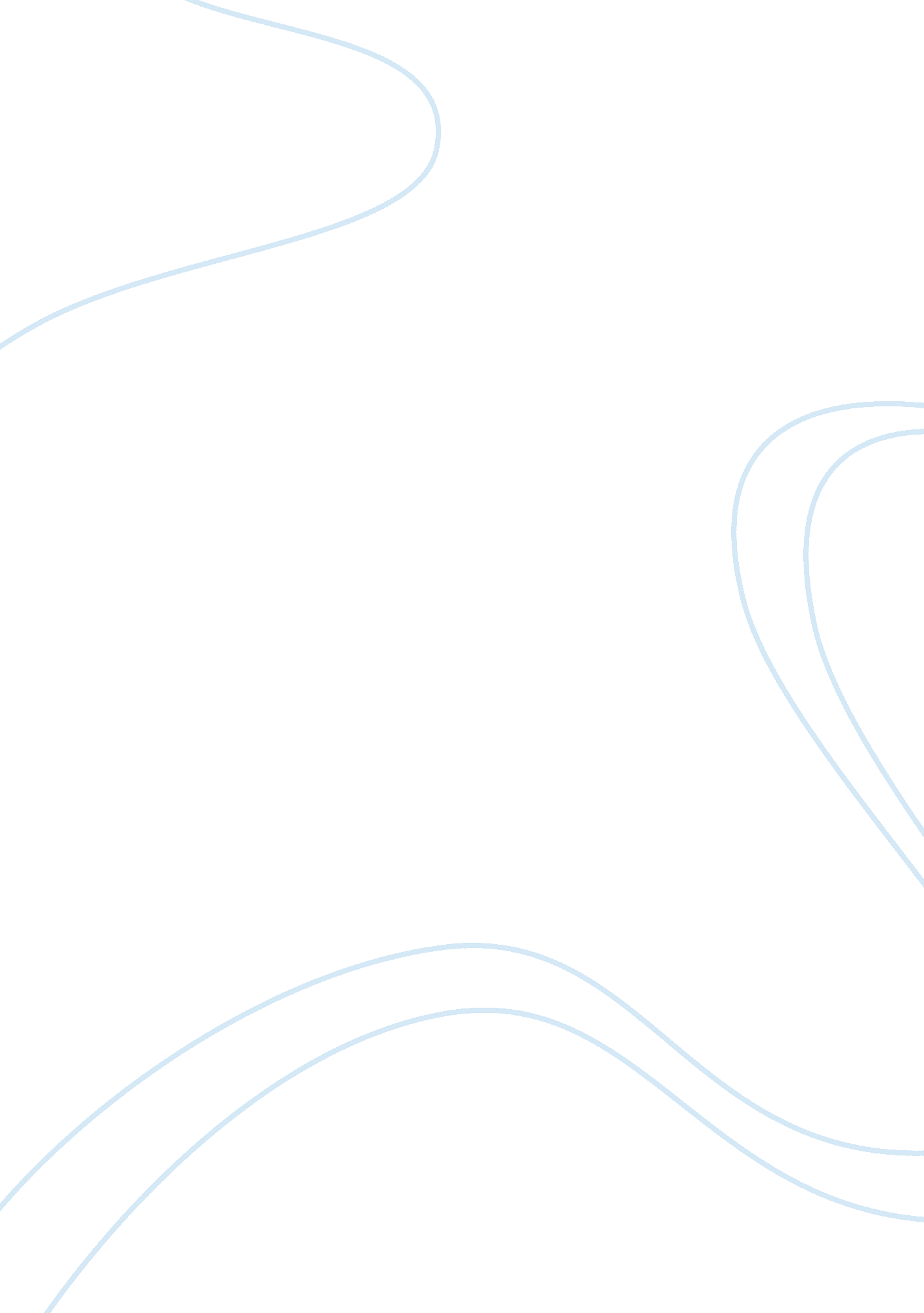 Same sex marriage be legalized in the philippines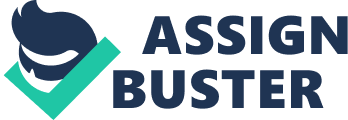 Good day to every one of us! Good day, ladies and gentlemen. It wouldn’t be surprising for anyone of us today if I, as a member of the negative side, would use the Bible to dispute the same-sex marriage. It would actually be a bit a commonplace that, in these kinds of topics requiring moral arguments, the Bible is quoted. But, we cannot get away from the Bible since the Bible is one of the authorities of our morality in this Christian world. I’d like to remind you, not tell you because this is already a common knowledge to us all, that the cities of Sodom and Gomorra were destroyed by fire by God because people there are engaging into same-sex intercourse – sexual intercourse between the same sexes. (Gen. 19: 4 -5) This is a clear proof that God is against same-sex marriage. As I have mentioned a while ago, the bible is only one of the authorities of our morality. Another authority to our morality as citizens of the Philippines is our culture. For so long, we have observed and preserved the moral standard that marriage is between a male and a female. This culture of marrying only between a male and a female has caught our habitual obedience for many, many years and has defined to concrete sense our definition and perception of marriage. I, as a Filipino, upon hearing the word Marriage, form in my mind an image of a man and a woman. Lastly, ladies and gentlemen, another of the authorities of our morality is tradition. One of our traditions is that the husband will carry the wife from the doorstep to the bed after marriage. It gives me goosebumps to imagine a man carrying another man from the doorstep to the bedroom. More so, I don’t know who’s going to carry who. Another tradition that we have in the Philippines is that the solemnizing officer shall declare after the marriage “ I now pronounce you husband and wife. ” Too bad that after legalizing the same-sex marriage, a very disturbing declaration will be done between the husband and the husband or the wife and the wife. Let us not legalize same-sex marriage. It will pollute our society. Let us maintain the wall between our society and same-sex marriage. Let’s pity the children of the next generation. 